Rotary Club Of Pleasanton NorthMeeting Date:__________________________12:15PM:	OpeningFlag Salute, Prayer, Song12:20PM	Meal & Fellowship Period12:25PM	President’s Time-Introduction of Visiting RotariansIntroduction of GuestsIntroduction of newest membersClub Business announcements-Vocational Services-International Services-Community Services-Club Services-Youth Services-Membership Update- Next Week's SpeakerVisitor  announcements-President's Rotary Information-Rotary Trivia4 Way Test ReviewRotary District & International InformationCLUB Board meeting Updates12:40PM	Recognitions/Fines /Birthdays/anniversaries/ Trips12:50PM 	Introduction of New Members/ Inductions/ Vocational Talks or 		New Paul Harris recognitions1:00PM	Guest Speaker1:30PM	Drawing/Toast/ Closing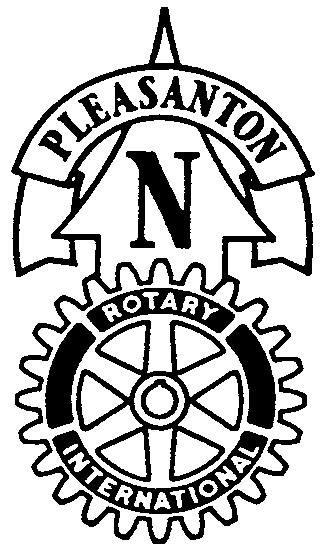 Meeting Agenda